FOR IMMEDIATE RELEASE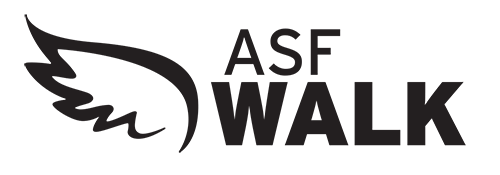 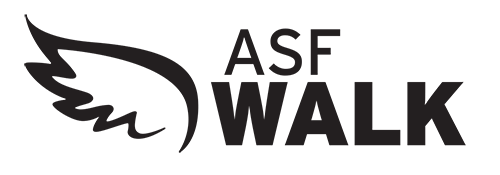 Media Contact[Insert name] [Insert mobile number][Insert email]MEDIA ALERT / NEWS RELEASEMore than 10,000 Walking for a Cure for Angelman Syndrome; [Insert City] to host one of 51 National Walk Sites-- Angelman Syndrome Foundation (ASF) hosts 50+ Walks to raise awareness and funds --WHO: 	Open to the public, Individuals with Angelman syndrome and their families, friends and supporters from the Greater [insert city]-area WHAT:	2023 Angelman Syndrome Foundation (ASF) Walk WHEN:	Saturday, May 20, 2023Check-in:  [insert time] Walk begins:  [insert time]WHERE: 	[insert name of park or location]
[insert address]
[insert city, state, ZIP]***Interview, photo and video opportunities available with individuals with Angelman syndrome and their supporters from [insert city] and the surrounding communities***The ASF is a nonprofit dedicated to improving the lives of individuals with Angelman syndrome and their families through education and information, research and support. The ASF Walk raises funds for research aimed at finding treatments and a cure for Angelman syndrome, and to provide direct support to individuals with Angelman syndrome and their families or caregivers. The ASF has funded 101 research grants totaling over $15 million. For more information about the ASF, visit www.angelman.org.  “As a parent of a child with Angelman syndrome, I know first-hand the beautiful moments and the immense struggles of raising an individual with this disorder—and I want to do everything I can to help other families who are experiencing life with Angelman syndrome,” said [insert name of local ASF Walk Coordinator or local parent to an individual with AS; customize the quote however spokesperson feels most appropriate]. “I am looking forward to rallying the community in support of the Angelman Syndrome Foundation, which has made a difference in my life and works to support everyone impacted by this disorder.” Angelman syndrome is caused by the loss of function of a particular gene during fetal development, resulting in severe neurological impairment present at birth and lasting for a lifetime. Symptoms vary and include severe developmental delays, speech impairments, seizures, walking and balance disorders, and frequent laughter and excitability. While there is no definitive count, it is estimated that Angelman syndrome occurs in one in every 15,000 live births. 